Позняк Александр Тарасович                                                 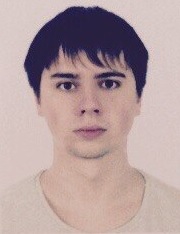 Образование: неполное высшее Годы учёбы:  2010-наст. времяНазвание учебного заведения: Донецкий национальный університет(г.Винница), Биологический факультетСпециальность:  «Физиология человека и животных»Студент 5 курсаОпыт разработки:https://github.com/iLucker93С рельсами работаю около года. Вначале я читал книги по Ruby/Rails, смотрел скринкасты на CodeSchool/TreeHouse.Начинал с простеньких проектов для самого себя.
Элементарный блог по книге: http://railstutorial.ru/chapters/4_0/beginning Магазин по книге: Agile Web Development with Rails 4Являюсь контрибютором в разработке блога с дополнениями: https://github.com/jFoxSingularity/Reynahttp://reyna-ri.herokuapp.com* На досуге пишу простенькую браузерную игру  вместе с приятелями (https://github.com/jFoxSingularity/ReflectHero)Навыки:- Html, Css, Js(jQuery)- Ruby ver. 2.0.0+- Rails ver. 4.0.0+- Шаблонизаторы: Haml, Slim, Jekyll- Базы данных: Postgresql, MySQL, Redis- Опыт работы с OS unix/linux;- Deploy и настройка серверного окружения: Unicorn + Nginx + Capistrano (Amazon/Heroku)- Опыт работы с git- Опыт работы проектным менеджером.Образовательный материал :Скринкасты: - Codeschool.com по тематике Ruby, Rails, Jquery, AngularJS- Teamtreehouse.com по тематике Ruby, Rails, Css- HasBrains.ru по тематике Ruby (1.9.2+) и Rails (3+)Книги:- “Ruby on Rails Tutorial» by Michael Hartl” (русская версия)- “Programming Ruby» (2nd edition): The Pragmatic Programmers” Guide by Dave Thomas, with Chad Fowler and Andy Hunt- "Clean Code: A Handbook of Agile Software Craftsmanship" by Robert K. Martin- “jQuery-tutorial-for-beginner”  Антон Шевчук. -“Эрик Фримен, Элизабет Робсон - Изучаем программирование на HTML5” (Head First O'Reilly) – 2013- “Э.Фримен, Э.Фримен - Изучаем HTML, XHTML и CSS” (Бестселлеры O'Reilly) – 2012-“ Гамма Э.и др. - Приемы объектно-ориентированного проектирования. Паттерны проектирования” - 2010Контакты:Skype: poznyakalex93	Номер телефона: +38 099 766 57 67Почта: poznyakalex93@gmail.comGithub: https://github.com/iLucker93Дата рождения: Дата рождения: 08.02.199308.02.1993Адрес:  Адрес:  г.Донецк, ул.Розы Люксембург 12, общ.г.Донецк, ул.Розы Люксембург 12, общ.Моб. тел.:Дом. тел.:Эл. почта:Моб. тел.:Дом. тел.:Эл. почта:0997665767-Poznyakalex93@gmail.com0997665767-Poznyakalex93@gmail.comСемейное положение:Не женатНе женатДети:НетНет